Profile of Shri. P R Ravikumar, IRS (Retd.)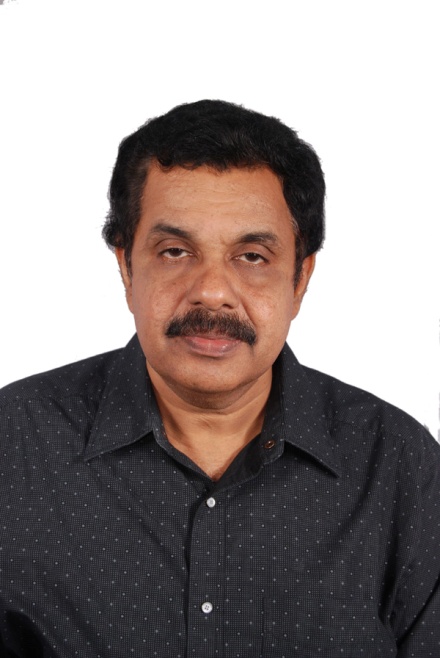 Batch: 1981Qualification: M A English (Lit.)Posts Held:Commissioner of Income Tax, Madurai.Commissioner of Income Tax, Gandhinagar, Ahmedabad.Commissioner of Income Tax, Chennai.Director General of Income Tax (Investigation), Kerala and Lakshadeep.Postal Address:Shri. P R Ravikumar, IRS (Retd.)Akshath, No. 84, First Avenue,Kumaranasan Nagar,Elamkulam (PO)Ernakulam, 682020E-mail ID: p_r_ravikumar@yahoo.com